Til:	* Alle lag med gymnastikkhjulKopi:	* Kretsledere og kretskontorer	* Internasjonale dommere og nasjonale dommere	* Mailingliste gymnastikkhjul	* Teknisk komité gymnastikkhjul	* www.gymogturn.no	3. desember 2014Invitasjon1. åpne nasjonale treningssamling gymnastikkhjul, 24.-25.januar, SpydbergTeknisk komité gymnastikkhjul (TKGH) inviterer, i samarbeid med Spydberg Turnforening til den første åpne nasjonale treningssamlingen i gymnastikkhjul i 2015:Tid: 	Lørdag 24. januar kl. 10:00 – 18:00.	Søndag 25. januar kl. 09.00 - 15.00.Sted: Fjellheim, Spydeberg. Adresse: Stasjonsgata 35TrenereMarvin Perschk, Achus Emeis og Jennifer HoffmannReise og overnattingDeltakere velger ut fra disse mulighetene: A. Privat innkvartering. Gymnaster som bor utenfor Østfold fylke prioriteres. B. Smaalenene Hotell, Askim. Adresse: Vammaveien 25. Internett: www.smaalenene-hotell.no 450.- pr.pers. inkl. frokost per natt.Dette forutsetter at hotellet får belegge rommene slik resepsjonen finner det hensiktsmessig. NB! Det må bestilles minst 4 uker før samlinga, og oppgi Spydeberg turnforening som referanse. Dersom det bestilles senere får man ordinære priser, se www.smaalenene-hotell.no tlf.69 84 40 40BespisningSpydeberg Turnforening tilrettelegger lunsj lørdag og søndag. Middag lørdag kveld – vi går ut å spiserTreningsavgiftKr. 400,- pr. gymnast. NGTF fakturerer respektive klubber i etterkant av samlingen.Påmelding og påmeldingsfristFyll ut påmeldingsskjema nedenfor med navn, fødselsdato, klubb, e-postadresse og hjulestørrelse. Denne sendes til Mari Skumlien Furuseth på 92269428 eller mari.94@live.no senest fredag 2. januar.AnnetVed eventuelle spørsmål – kontakt Grete Lauritzen.Med vennlig hilsenNorges Gymnastikk- og TurnforbundTeknisk komité gymnastikkhjulGrete LauritzenLeder (sign)Margrete Morken   KonsulentPåmelding treningssamling Spydberg 24.-25.januar 2015Navn:Klubb:Fødselsdato: E-post: Fyll ut hjulstørrelsen du trenger i linje, hopp og spiral: 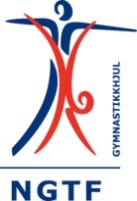 Norges Gymnastikk og Turnforbund
0840 OSLOBesøksadresse: Sognsveien 73, Tlf. 21 02 90 00  www.gymogturn.noBankgiro: 5134.06.05.075  Bankgiro lisenser: 5010 05 18489  Org.nr.: 970 232 796           Linje            Hopp             Spiral